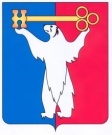 АДМИНИСТРАЦИЯ ГОРОДА НОРИЛЬСКАКРАСНОЯРСКОГО КРАЯРАСПОРЯЖЕНИЕ13.05.2016                  		         г. Норильск                                                  № 2153Об утверждении плана приватизации  муниципального недвижимого имущества              В целях увеличения доходов бюджета муниципального образования город Норильск, в соответствии с Федеральным законом от 21.12.2001 № 178-ФЗ 
«О приватизации государственного и муниципального имущества», Положением 
«О порядке приватизации муниципального имущества муниципального образования город Норильск», утвержденным решением Городского Совета муниципального образования город Норильск от 28.05.2002 № 21-241 (от 15.12.2015 № 28/4-619), Положением «О порядке продажи на аукционе муниципального имущества», утвержденным решением Городского Совета муниципального образования город Норильск от 25.09.2001 № 6-77, Местной программой приватизации имущества муниципального образования город Норильск на  2016 год, утвержденной решением Норильского городского Совета депутатов от 15.09.2015 № 26/4-570                                                   (в ред. от 16.02.2016 № 29/4-640), руководствуясь пунктом 3.9.1.7 Положения о собственности и реализации прав собственника муниципального образования город Норильск, утвержденного решением Городского Совета муниципального образования город Норильск от 19.12.2005 № 59-834, 	1. Осуществить приватизацию муниципального недвижимого имущества и утвердить планы приватизации муниципального недвижимого имущества согласно приложениям №№ 1-5 к настоящему распоряжению.  2. Управлению имущества Администрации города Норильска обеспечить:2.1. размещение настоящего распоряжения на официальном сайте Российской Федерации в сети «Интернет» для размещения информации о проведении торгов, определенном Правительством Российской Федерации, не позднее 10 дней со дня издания настоящего распоряжения;2.2. размещение информационного сообщения о приватизации муниципального недвижимого имущества, определенного в пункте 1 настоящего распоряжения, на официальном сайте муниципального образования город Норильск, а также на официальном сайте Российской Федерации в сети «Интернет» для размещения информации о проведении торгов, определенном Правительством Российской Федерации в сети «Интернет», в срок не менее, чем за тридцать дней до дня осуществления продажи, но не позднее 26.05.2016.3. Разместить настоящее распоряжение на официальном сайте муниципального образования город Норильск не позднее 10 дней со дня издания настоящего распоряжения.4. Контроль исполнения пункта 2 настоящего распоряжения возложить 
на заместителя Руководителя Администрации города Норильска по собственности
и развитию предпринимательства. Руководитель Администрации города Норильска                                    Е.Ю. ПоздняковПлан приватизации нежилого здания(гараж), в том числе земельного участка, расположенного по адресу: Красноярский край, район города Норильска, 
улица Горная, 7План приватизации здания гаража, назначение: нежилое, в том числе земельного участка, расположенного по адресу: Красноярский край, район город Норильска, 
улица Горная, 9План приватизации нежилого отдельно стоящего здания, в том числе земельного участка, расположенного по адресу: Красноярский край, город Норильска, район Центральный, ул. Октябрьская, д. 18План приватизации нежилого помещения 206, расположенного по адресу: Красноярский край, г. Норильск, район Центральный, пр-т Ленинский, д. 31План приватизации нежилого помещения 77, расположенного по адресу: Красноярский край, г. Норильск, район Центральный, ул. Бегичева, д. 16Приложение №1 к распоряжению Администрации города Норильска                               от 13.05.2016 № 21531. Нормативные документы и исходные данные, регламентирующие порядок приватизации муниципального имущества1.1. Федеральный закон от 21.12.2001 №178-ФЗ                                     «О приватизации государственного и муниципального            имущества».1.2. Федеральный закон от 19.06.2000 № 82-ФЗ 
«О минимальном размере оплаты труда».1.3. Федеральный закон от 29.07.1998 № 135-ФЗ 
«Об оценочной деятельности в Российской Федерации». 1.4. Положение «О порядке приватизации муниципального имущества муниципального образования город Норильск», утвержденное решением Городского Совета муниципального образования город Норильск от 28.05.2002 № 21-241                        (от 15.12.2015 № 28/4-619).1.5. Положение «О порядке продажи на аукционе муниципального имущества», утвержденное решением Городского Совета муниципального образования город Норильск от 25.09.2001 № 6-77.1.6. Положение «О собственности и реализации прав собственника муниципального образования город Норильск», утвержденное решением Городского Совета муниципального образования город Норильск от 19.12.2005 № 59-834.1.7. Устав муниципального образования город Норильск, утвержденный решением Норильского городского Совета от 24.02.2000 № 386.1.8. Отчет об оценке рыночной стоимости нежилого помещения от 27.11.2015 № 001-1067/19. 1.9. Местная программа приватизации имущества муниципального образования город Норильск на 2016 год, утвержденной решением Норильского городского Совета депутатов от 15.09.2015 № 26/4-570 (в ред. от 16.02.2016                                    № 29/4-640).1.1. Федеральный закон от 21.12.2001 №178-ФЗ                                     «О приватизации государственного и муниципального            имущества».1.2. Федеральный закон от 19.06.2000 № 82-ФЗ 
«О минимальном размере оплаты труда».1.3. Федеральный закон от 29.07.1998 № 135-ФЗ 
«Об оценочной деятельности в Российской Федерации». 1.4. Положение «О порядке приватизации муниципального имущества муниципального образования город Норильск», утвержденное решением Городского Совета муниципального образования город Норильск от 28.05.2002 № 21-241                        (от 15.12.2015 № 28/4-619).1.5. Положение «О порядке продажи на аукционе муниципального имущества», утвержденное решением Городского Совета муниципального образования город Норильск от 25.09.2001 № 6-77.1.6. Положение «О собственности и реализации прав собственника муниципального образования город Норильск», утвержденное решением Городского Совета муниципального образования город Норильск от 19.12.2005 № 59-834.1.7. Устав муниципального образования город Норильск, утвержденный решением Норильского городского Совета от 24.02.2000 № 386.1.8. Отчет об оценке рыночной стоимости нежилого помещения от 27.11.2015 № 001-1067/19. 1.9. Местная программа приватизации имущества муниципального образования город Норильск на 2016 год, утвержденной решением Норильского городского Совета депутатов от 15.09.2015 № 26/4-570 (в ред. от 16.02.2016                                    № 29/4-640).2. Наименование муниципального имущества2.1. Нежилое здание (гараж), в том числе земельный участок, расположенное по адресу: Красноярский край, район города Норильска, улица Горная, 72.1. Нежилое здание (гараж), в том числе земельный участок, расположенное по адресу: Красноярский край, район города Норильска, улица Горная, 73. Основные характеристики муниципального имущества3.1. Нежилое здание (гараж), в том числе земельный участок, год постройки - неизвестен. 3.2. Общая площадь здания – 105,0 кв.м. 3.3. Количество этажей – 1.3.4. Свидетельство о государственной регистрации права 
24 ЕЛ № 436605 от 05.08.2014. 3.5. Кадастровый паспорт здания от 08.05.2014.
3.6. Кадастровый номер 24:55:0000000:4236.3.1. Нежилое здание (гараж), в том числе земельный участок, год постройки - неизвестен. 3.2. Общая площадь здания – 105,0 кв.м. 3.3. Количество этажей – 1.3.4. Свидетельство о государственной регистрации права 
24 ЕЛ № 436605 от 05.08.2014. 3.5. Кадастровый паспорт здания от 08.05.2014.
3.6. Кадастровый номер 24:55:0000000:4236.3.7. Состояние объекта удовлетворительное. Транспортная доступность – хорошая, земельный участок расположен в 
100 м. от автодороги, рядом располагаются разные объекты недвижимости, в связи с этим подъездные пути к зданию гаража расчищаются разными предприятиями.3.8. Общая площадь земельного участка – 228,0 кв.м.3.9. Свидетельство о государственной регистрации права 
24 ЕЛ № 436932 от 21.08.2014.3.10. Кадастровый паспорт земельного участка от 22.01.2014.
3.11. Кадастровый номер - 24:55:0403001:728.3.7. Состояние объекта удовлетворительное. Транспортная доступность – хорошая, земельный участок расположен в 
100 м. от автодороги, рядом располагаются разные объекты недвижимости, в связи с этим подъездные пути к зданию гаража расчищаются разными предприятиями.3.8. Общая площадь земельного участка – 228,0 кв.м.3.9. Свидетельство о государственной регистрации права 
24 ЕЛ № 436932 от 21.08.2014.3.10. Кадастровый паспорт земельного участка от 22.01.2014.
3.11. Кадастровый номер - 24:55:0403001:728.4. Цель приватизации муниципального имущества4.1. Пополнение доходной части бюджета муниципального образования город Норильск.4.1. Пополнение доходной части бюджета муниципального образования город Норильск.5. Ограничение (обременение) приватизируемого муниципального имущества5.1. Отсутствует.5.1. Отсутствует.6. Срок приватизации6.1. до 01.07.2016.6.1. до 01.07.2016.7. Способ приватизации муниципального имущества7.1. Продажа муниципального имущества на аукционе, открытом по составу участников.7.1. Продажа муниципального имущества на аукционе, открытом по составу участников.8. Форма представлений участниками аукциона предложений по цене приватизируемого муниципального имущества 8.1. Предложения по цене приватизируемого муниципального имущества заявляются участниками аукциона открыто в ходе проведения торгов.8.1. Предложения по цене приватизируемого муниципального имущества заявляются участниками аукциона открыто в ходе проведения торгов.9. Начальная цена продажи муниципального имущества9.1. 483 500,0 (Четыреста восемьдесят три тысячи пятьсот) рубль.9.1. 483 500,0 (Четыреста восемьдесят три тысячи пятьсот) рубль.10. Шаг аукциона10.1. 24 175,0 (Двадцать четыре тысячи сто семьдесят пять) рублей, что составляет 5,0 % 
от начальной цены.10.1. 24 175,0 (Двадцать четыре тысячи сто семьдесят пять) рублей, что составляет 5,0 % 
от начальной цены.11. Размер задатка, перечисляемого претендентами на расчетный счет Финансового управления Администрации города Норильска11.1. 96 700,0 (Девяносто шесть тысяч семьсот рублей).11.1. 96 700,0 (Девяносто шесть тысяч семьсот рублей).12. Порядок определения победителя аукциона12.1. Победителем аукциона признается участник, номер билета которого был назван аукционистом последним.12.1. Победителем аукциона признается участник, номер билета которого был назван аукционистом последним.13. Форма платежа задатка13.1. Безналичным платежом на расчетный счет Финансового управления Администрации города Норильска (назначение платежа: лицевой счет Управления имущества Администрации города Норильска) в течение 25-ти дней с момента выхода в средствах массовой информации информационного сообщения о приватизации муниципального имущества.13.1. Безналичным платежом на расчетный счет Финансового управления Администрации города Норильска (назначение платежа: лицевой счет Управления имущества Администрации города Норильска) в течение 25-ти дней с момента выхода в средствах массовой информации информационного сообщения о приватизации муниципального имущества.Приложение №2 к распоряжению Администрации города Норильска                                      от 13.05.2016 №2153Приложение №2 к распоряжению Администрации города Норильска                                      от 13.05.2016 №21531. Нормативные документы и исходные данные, регламентирующие порядок приватизации муниципального имущества1.1. Федеральный закон от 21.12.2001 №178-ФЗ                                     «О приватизации государственного и муниципального            имущества».1.2. Федеральный закон от 19.06.2000 № 82-ФЗ 
«О минимальном размере оплаты труда».1.3. Федеральный закон от 29.07.1998 № 135-ФЗ 
«Об оценочной деятельности в Российской Федерации». 1.4. Положение «О порядке приватизации муниципального имущества муниципального образования город Норильск», утвержденное решением Городского Совета муниципального образования город Норильск от 28.05.2002 № 21-241                        (от 15.12.2015 № 28/4-619).1.5. Положение «О порядке продажи на аукционе муниципального имущества», утвержденное решением Городского Совета муниципального образования город Норильск от 25.09.2001 № 6-77.1.6. Положение «О собственности и реализации прав собственника муниципального образования город Норильск», утвержденное решением Городского Совета муниципального образования город Норильск от 19.12.2005 № 59-834.1.7. Устав муниципального образования город Норильск, утвержденный решением Норильского городского Совета от 24.02.2000 № 386.1.8. Отчет об оценке рыночной стоимости нежилого помещения от 27.11.2015 № 001-1067/19. 1.9. Местная программа приватизации имущества муниципального образования город Норильск на 2016 год, утвержденной решением Норильского городского Совета депутатов от 15.09.2015 № 26/4-570 (в ред. от 16.02.2016                                    № 29/4-640).2. Наименование муниципального имущества2.1. Здание гаража, назначение: нежилое, в том числе земельный участок, расположенное по адресу: Красноярский край, район город Норильска, улица Горная, 9.3. Основные характеристики муниципального имущества3.1. Здание гаража, назначение: нежилое, в том числе земельный участок, год постройки - неизвестен. 3.2. Общая площадь здания – 935,5 кв.м. 3.3. Свидетельство о государственной регистрации права 
24 ЕЛ № 436719 от 05.08.2014. 3.4. Кадастровый паспорт здания от 08.05.2014.
3.5. Кадастровый номер 24:55:0000000:41020.3.6. Состояние объекта удовлетворительное. Транспортная доступность – хорошая, земельный участок расположен в 
100 м. от автодороги, рядом располагаются разные объекты недвижимости, в связи с этим подъездные пути к зданию гаража расчищаются разными предприятиями.3.7. Общая площадь земельного участка – 2 203,0 кв.м.3.8. Свидетельство о государственной регистрации права 
24 ЕЛ № 433206 от 04.09.2014.3.9. Кадастровый паспорт земельного участка от 13.01.2014.
3.10. Кадастровый номер - 24:55:0403001:727.4. Цель приватизации муниципального имущества4.1. Пополнение доходной части бюджета муниципального образования город Норильск.5. Ограничение (обременение) приватизируемого муниципального имущества5.1. Отсутствует6. Срок приватизации6.1. до 01.07.2016.7. Способ приватизации муниципального имущества7.1. Продажа муниципального имущества на аукционе, открытом по составу участников.8. Форма представлений участниками аукциона предложений по цене приватизируемого муниципального имущества 8.1. Предложения по цене приватизируемого муниципального имущества заявляются участниками аукциона открыто в ходе проведения торгов.9. Начальная цена продажи муниципального имущества9.1. 3 698 000,0 (Три миллиона шестьсот девяносто восемь тысяч) рублей.10. Шаг аукциона10.1. 184 900,0 (Сто восемьдесят четыре тысячи девятьсот) рублей, что составляет 5,0 % 
от начальной цены11. Размер задатка, перечисляемого претендентами на расчетный счет Финансового управления Администрации города Норильска11.1. 739 600,0 (Семьсот тридцать девять тысяч шестьсот)  рублей.12. Порядок определения победителя аукциона12.1. Победителем аукциона признается участник, номер билета которого был назван аукционистом последним.13. Форма платежа задатка13.1. Безналичным платежом на расчетный счет Финансового управления Администрации города Норильска (назначение платежа: лицевой счет Управления имущества Администрации города Норильска) в течение 25-ти дней с момента выхода в средствах массовой информации информационного сообщения о приватизации муниципального имущества.Приложение №3 к распоряжению Администрации города Норильска                            от 13.05.2016 № 21531. Нормативные документы и исходные данные, регламентирующие порядок приватизации муниципального имущества1.1. Федеральный закон от 21.12.2001 №178-ФЗ                                     «О приватизации государственного и муниципального            имущества».1.2. Федеральный закон от 19.06.2000 № 82-ФЗ 
«О минимальном размере оплаты труда».1.3. Федеральный закон от 29.07.1998 № 135-ФЗ 
«Об оценочной деятельности в Российской Федерации». 1.4. Положение «О порядке приватизации муниципального имущества муниципального образования город Норильск», утвержденное решением Городского Совета муниципального образования город Норильск от 28.05.2002 № 21-241                        (от 15.12.2015 № 28/4-619).1.5. Положение «О порядке продажи на аукционе муниципального имущества», утвержденное решением Городского Совета муниципального образования город Норильск от 25.09.2001 № 6-77.1.6. Положение «О собственности и реализации прав собственника муниципального образования город Норильск», утвержденное решением Городского Совета муниципального образования город Норильск от 19.12.2005 № 59-834.1.7. Устав муниципального образования город Норильск, утвержденный решением Норильского городского Совета от 24.02.2000 № 386.1.8. Отчет об оценке рыночной стоимости нежилого помещения от 27.11.2015 № 001-1067/21. 1.9. Местная программа приватизации имущества муниципального образования город Норильск на 2016 год, утвержденной решением Норильского городского Совета депутатов от 15.09.2015 № 26/4-570 (в ред. от 16.02.2016                                    № 29/4-640).2. Наименование муниципального имущества2.1. Нежилого отдельно стоящего здания, в том числе земельного участка, расположенного по адресу: Красноярский край, город Норильска, район Центральный, ул. Октябрьская, д. 18.3. Основные характеристики муниципального имущества3.1. Нежилое отдельно стоящее здание, в том числе земельный участок, год постройки - неизвестен. 3.2. Общая площадь здания – 465,8 кв.м. 3.3. Свидетельство о государственной регистрации права 
24 ЕК № 114456 от 17.12.2011. 3.4. Кадастровый паспорт здания от 07.11.2011.
3.5. Кадастровый номер 24:55:0000000:0:10553.3.6. Состояние объекта неудовлетворительное. Заметное искривление горизонтальных и вертикальных линий стен, разрушены блоки и панели. Требуется проведение капитального ремонта.3.7. Общая площадь земельного участка – 1 063,0 кв.м.3.8. Свидетельство о государственной регистрации права 
24 ЕЛ № 479540 от 10.12.2014.3.9. Кадастровый паспорт земельного участка от 12.10.2012.
3.10. Кадастровый номер - 24:55:0403004:315.4. Цель приватизации муниципального имущества4.1. Пополнение доходной части бюджета муниципального образования город Норильск.5. Ограничение (обременение) приватизируемого муниципального имущества5.1. Отсутствует6. Срок приватизации6.1. до 01.07.2016.7. Способ приватизации муниципального имущества7.1. Продажа муниципального имущества на аукционе, открытом по составу участников.8. Форма представлений участниками аукциона предложений по цене приватизируемого муниципального имущества 8.1. Предложения по цене приватизируемого муниципального имущества заявляются участниками аукциона открыто в ходе проведения торгов.9. Начальная цена продажи муниципального имущества9.1. 1 975 700,0 (Один миллион девятьсот семьдесят пять тысяч семьсот) рублей.10. Шаг аукциона10.1. 98 785,0 (Девяносто восемь тысяч семьсот восемьдесят пять) рублей, что составляет 5,0 % 
от начальной цены11. Размер задатка, перечисляемого претендентами на расчетный счет Финансового управления Администрации города Норильска11.1. 395 140,0 (Триста девяносто пять тысяч сто сорок)  рублей.12. Порядок определения победителя аукциона12.1. Победителем аукциона признается участник, номер билета которого был назван аукционистом последним.13. Форма платежа задатка13.1. Безналичным платежом на расчетный счет Финансового управления Администрации города Норильска (назначение платежа: лицевой счет Управления имущества Администрации города Норильска) в течение 25-ти дней с момента выхода в средствах массовой информации информационного сообщения о приватизации муниципального имущества.Приложение №4 к распоряжению Администрации города Норильска                               от 13.05.2016 № 21531. Нормативные документы и исходные данные, регламентирующие порядок приватизации муниципального имущества1.1. Федеральный закон от 21.12.2001 №178-ФЗ                                     «О приватизации государственного и муниципального            имущества».1.2. Федеральный закон от 19.06.2000 № 82-ФЗ 
«О минимальном размере оплаты труда».1.3. Федеральный закон от 29.07.1998 № 135-ФЗ 
«Об оценочной деятельности в Российской Федерации». 1.4. Положение «О порядке приватизации муниципального имущества муниципального образования город Норильск», утвержденное решением Городского Совета муниципального образования город Норильск от 28.05.2002 № 21-241                        (от 15.12.2015 № 28/4-619).1.5. Положение «О порядке продажи на аукционе муниципального имущества», утвержденное решением Городского Совета муниципального образования город Норильск от 25.09.2001 № 6-77.1.6. Положение «О собственности и реализации прав собственника муниципального образования город Норильск», утвержденное решением Городского Совета муниципального образования город Норильск от 19.12.2005 № 59-834.1.7. Устав муниципального образования город Норильск, утвержденный решением Норильского городского Совета от 24.02.2000 № 386.1.8. Отчет об оценке рыночной стоимости нежилого помещения от 27.11.2015 № 001-1067/23. 1.9. Местная программа приватизации имущества муниципального образования город Норильск на 2016 год, утвержденной решением Норильского городского Совета депутатов от 15.09.2015 № 26/4-570 (в ред. от 16.02.2016                                    № 29/4-640).2. Наименование муниципального имущества2.1. Нежилое помещение 206, расположенное по адресу: Красноярский край, г. Норильск, район Центральный,                       Ленинский проспект, д. 31.3. Основные характеристики муниципального имущества3.1. Нежилое помещение 206, год постройки - 1961. 3.2. Общая площадь здания – 44,8 кв.м. 3.3. Этаж 1.3.4. Свидетельство о государственной регистрации права 
24 ЕЗ № 662607 от 20.09.2007. 3.5. Выписка из реестра объектов капитального строительства № 04:429/2007-3299 от 20.08.2007.
3.6. Условный номер 24-24-38/011/2007-267.3.7. Фундамент – свайный, перекрытие (плоские, сводчатые), полы – перекрытия железобетонные - в удовлетворительном состоянии.4. Цель приватизации муниципального имущества4.1. Пополнение доходной части бюджета муниципального образования город Норильск.5. Ограничение (обременение) приватизируемого муниципального имущества5.1. Отсутствует.6. Срок приватизации6.1. до 01.07.20167. Способ приватизации муниципального имущества7.1. Продажа муниципального имущества на аукционе, открытом по составу участников.8. Форма представлений участниками аукциона предложений по цене приватизируемого муниципального имущества 8.1. Предложения по цене приватизируемого муниципального имущества заявляются участниками аукциона открыто в ходе проведения торгов.9. Начальная цена продажи муниципального имущества9.1. 657 000,0 (Шестьсот пятьдесят семь тысяч) рублей.10. Шаг аукциона10.1. 32 850,0 (Тридцать две тысячи восемьсот пятьдесят) рублей, что составляет 5,0 % от начальной цены11. Размер задатка, перечисляемого претендентами на расчетный счет Финансового управления Администрации города Норильска11.1. 131 400,0 (Сто тридцать одна тысяча четыреста рублей).12. Порядок определения победителя аукциона12.1. Победителем аукциона признается участник, номер билета которого был назван аукционистом последним.13. Форма платежа задатка13.1. Безналичным платежом на расчетный счет Финансового управления Администрации города Норильска (назначение платежа: лицевой счет Управления имущества Администрации города Норильска) в течение 25-ти дней с момента выхода в средствах массовой информации информационного сообщения о приватизации муниципального имущества.Приложение №5 к распоряжению Администрации города Норильска                                от 13.05.2016 №21531. Нормативные документы и исходные данные, регламентирующие порядок приватизации муниципального имущества1.1. Федеральный закон от 21.12.2001 №178-ФЗ                                     «О приватизации государственного и муниципального            имущества».1.2. Федеральный закон от 19.06.2000 № 82-ФЗ 
«О минимальном размере оплаты труда».1.3. Федеральный закон от 29.07.1998 № 135-ФЗ 
«Об оценочной деятельности в Российской Федерации». 1.4. Положение «О порядке приватизации муниципального имущества муниципального образования город Норильск», утвержденное решением Городского Совета муниципального образования город Норильск от 28.05.2002 № 21-241                        (от 15.12.2015 № 28/4-619).1.5. Положение «О порядке продажи на аукционе муниципального имущества», утвержденное решением Городского Совета муниципального образования город Норильск от 25.09.2001 № 6-77.1.6. Положение «О собственности и реализации прав собственника муниципального образования город Норильск», утвержденное решением Городского Совета муниципального образования город Норильск от 19.12.2005 № 59-834.1.7. Устав муниципального образования город Норильск, утвержденный решением Норильского городского Совета от 24.02.2000 № 386.1.8. Отчет об оценке рыночной стоимости нежилого помещения от 27.11.2015 № 001-1067/20. 1.9. Местная программа приватизации имущества муниципального образования город Норильск на 2016 год, утвержденной решением Норильского городского Совета депутатов от 15.09.2015 № 26/4-570 (в ред. от 16.02.2016                                    № 29/4-640).2. Наименование муниципального имущества2.1. Нежилое помещение 77, расположенное по адресу: Красноярский край, г. Норильск, район Центральный,                       ул. Бегичева, д. 16.3. Основные характеристики муниципального имущества3.1. Нежилое помещение 77, год постройки - 1968. 3.2. Общая площадь здания – 60,2 кв.м. 3.3. Этаж 1.3.4. Свидетельство о государственной регистрации права 
24 ЕК № 117161 от 20.01.2012. 3.5. Кадастровый паспорт от 01.11.2011.
3.6. Кадастровый номер 24:55:0000000:0:795/68.3.7. Полы бетонные, стены – обои, потолок – покраска, проемы дверные деревянные, отопление – централизованное.4. Цель приватизации муниципального имущества4.1. Пополнение доходной части бюджета муниципального образования город Норильск.5. Ограничение (обременение) приватизируемого муниципального имущества5.1. Отсутствует.6. Срок приватизации6.1. до 01.07.20167. Способ приватизации муниципального имущества7.1. Продажа муниципального имущества на аукционе, открытом по составу участников.8. Форма представлений участниками аукциона предложений по цене приватизируемого муниципального имущества 8.1. Предложения по цене приватизируемого муниципального имущества заявляются участниками аукциона открыто в ходе проведения торгов.9. Начальная цена продажи муниципального имущества9.1. 727 000,0 (Семьсот двадцать семь тысяч) рублей.10. Шаг аукциона10.1. 36 350,0 (Тридцать шесть тысяч  триста пятьдесят) рублей, что составляет 5,0 % от начальной цены11. Размер задатка, перечисляемого претендентами на расчетный счет Финансового управления Администрации города Норильска11.1. 145 400,0 (Сто сорок пять тысяч четыреста рублей).12. Порядок определения победителя аукциона12.1. Победителем аукциона признается участник, номер билета которого был назван аукционистом последним.13. Форма платежа задатка13.1. Безналичным платежом на расчетный счет Финансового управления Администрации города Норильска (назначение платежа: лицевой счет Управления имущества Администрации города Норильска) в течение 25-ти дней с момента выхода в средствах массовой информации информационного сообщения о приватизации муниципального имущества.